Итоги спортивных мероприятийМУ «Молодежный спортивный центр» «Олимп»С 19 по 25 августа 2019 годаВ августе прошел Кубок мира по борьбе на поясах среди мужчин и женщин. Республика Литва город Вильнюс.
Принимали участие команды 26-ти стран. В составе сборной команды России приняли участие воспитанники Марксовской спортивной школы борьбы, тренер Репин А.А. Среди женщин в весовой категории до 58 кг , одержавшая 3 победы и занявшая 1 место Анастасия Репина. Среди мужчин в весовой категории до 68 кг выступал Кемирлан Керефов одержав победу над итальянцем, болгаром,  литовцем и занял 1 место.
Последний старт у наших спортсменов остался чемпионат Мира, который пройдет  с  29 октября  по 2 ноября  Республика  Татарстан  г. Казань.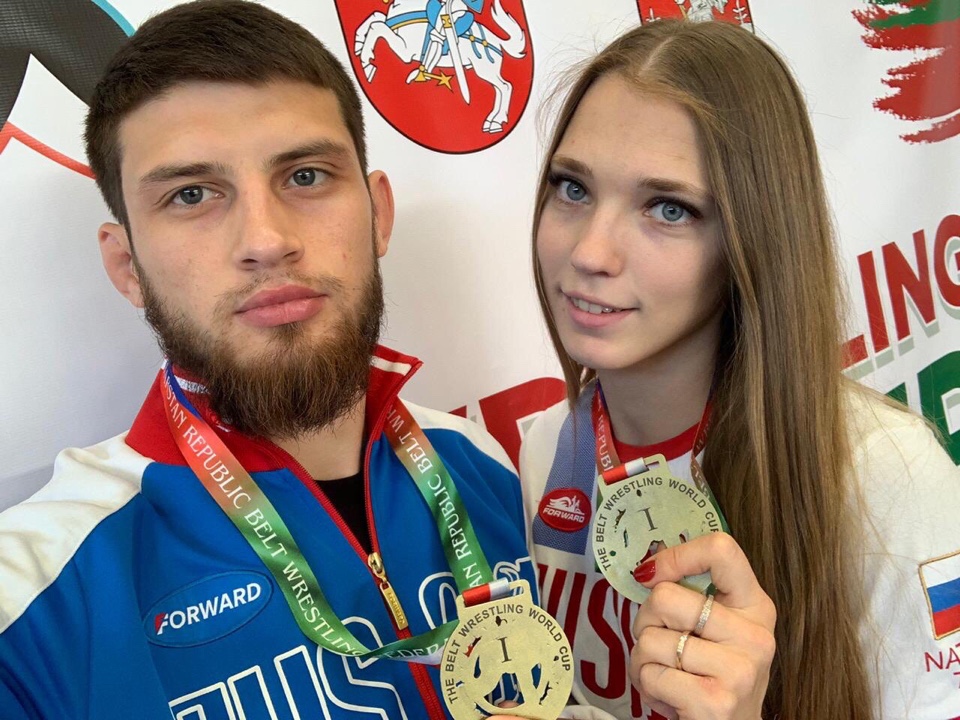 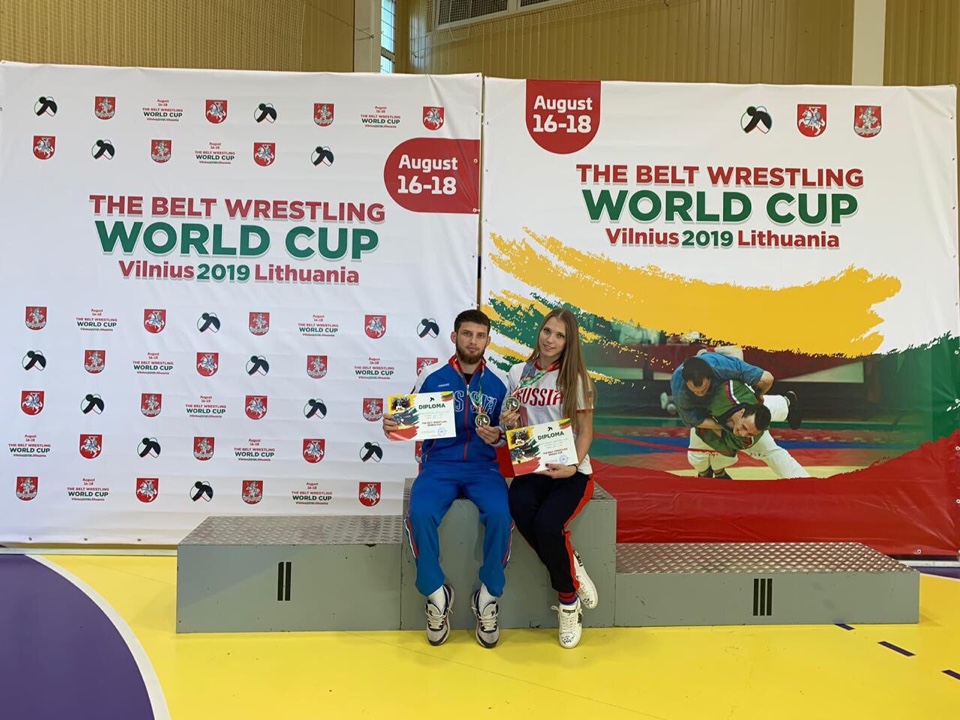 